    Проєкт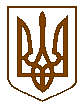 КАБІНЕТ МІНІСТРІВ УКРАЇНИПОСТАНОВАвід ____ ____________ 2023 р. № _______КиївПро внесення зміни до переліку ділянок надр (родовищ корисних копалин), які мають стратегічне значення для сталого розвитку економіки та обороноздатності держави, що надаватимуться у користування шляхом проведення конкурсів на укладення угод про розподіл продукціїКабінет Міністрів України п о с т а н о в л я є:Внести зміну до переліку ділянок надр (родовищ корисних копалин), які мають стратегічне значення для сталого розвитку економіки та обороноздатності держави, що надаватимуться у користування шляхом проведення конкурсів на укладення угод про розподіл продукції, затвердженого постановою Кабінету Міністрів України від 14 лютого 2023 р. № 132 (Офіційний вісник України, 2023 р., № 23, ст. 1296), замінивши позицію:«                                                                                                                             »такою позицією:«                                                                                                                                      ».Прем’єр-міністр України				                  Денис ШМИГАЛЬРодовище Калуш-Голинськесіль калійнасолі калійнісіль магнієваІвано-Франківська область, Калуський район, 2 кілометри на захід від залізничної станції Калуш, 30 кілометрів на північний захід від залізничної станції Івано-ФранківськРодовище Домбровосіль калійнасолі калійнісіль магнієваІвано-Франківська область, Калуський район, 3 кілометри на захід від м.Калуш.